Name	: JENNELYN 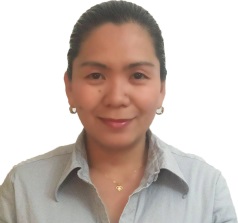 JENNELYN.366740@2freemail.com OBJECTIVETo obtain a job from any field that will challenge me and allow me to use my Education, Skills and past Experiences in a way that is mutually beneficial to both myself and my employer and allow for future growth and advancement.KEY SKILLSKnowledgeable on Clerical/ Secretarial and Administrative procedures, systems and practices of office management and control to optimize workflow.Excellent communication skills in both written and verbal.  Initiative, Resourceful and Proactive in dealing with issues that may arise. Self-Motivated/ Ability to work independently with less supervision Ability to keep clear and accurate records and reports.Ability to use computer and rapidly input data and retrieve records and information.Ability to organize work load and to manage a filing methods and management techniquesAttention to detail, accuracy and able to meet deadline in a timely manner.Scheduling, Planning, Organizing skills and has Positive attitude towards work.Proficient in Microsoft Windows Application (Word, Excel, Instant Artist, Power Point, Visio, Access)	WORK EXPERIENCEPosition	: Logistic Document Controller/ SecretaryCompany	: LUARC Transport Group (Cargo Transport Logistics)Location	: V.B. Cabahug, Private Rd., Opao, Mandaue City, PhilippinesEmployment Date	: April 8, 2005 – July 10, 2007 (2yrs & 3mos)Duties & Responsibilities- Check invoices, quantity and quality of goods received and to be shipped.- Process shipping documents and inform customers about the movement of goods- Maintain records of received goods and dispatch goods.- Maintain document control registers / documents for incoming and outgoing.- Ensure sequential numbering system in each and every outgoing document and  correspondence for easy traceability.- File and archive documentation to facilitate easy retrieval at a later date.- Archive data for historical purposes.- Control all aspects of project documentation on multiple simultaneous works, utilizing various   control methods/systems.Manage activities throughout the order fulfillment and transportation cycle to make sure   established deadlines are met- Continually reviews freight costs, transportation rates, - Streamlines shipping and transportation processes- Provide maps of route and address to drivers and track transportationPosition	: AdminAssistant/ Document ControllerCompany	: JA Interior & Design (Construction & Fabrication)Location	: Labangon, Cebu City, 6000, PhilippinesEmployment Date	: January 10, 2001- March 15, 2003 (2yrs & 2mos)Duties & Responsibilities:responsible in filing, sorting and retrieval of electronically stored or hard copy documentation      produced by technical teams and other departments in a timely, accurate and efficient manner.Coordinate all activities related to the Document Control procedure, including technical     documents, drawings, and correspondence.- Setting up project filling systems and Monitoring processes.- controlled copies of latest approved documents and drawings are given to the appropriate    contractors, subcontractors and suppliers,- Maintain updated records of all approved documents and drawings and their distribution clearly- Maintain the documents and drawings in the Document Control office under safe custody without any damage or deterioration with easy traceability.- manage daily/ weekly/monthly agenda and arrange meetings and appointments- develop and maintain filing system for contractors, customer and suppliers - Gathered data relevant to projects, client specifications and material supplies.WORK EXPERIENCEPosition	: Admin Assistant/ Receptionist/ Secretary/ HR AssistantCompany	: Cebu Institute of Technology- University (CIT-U)Location	: N. Bacalso Ave., Cebu City, 6000, PhilippinesEmployment Date	: May 1996 - November 1999 (3yrs & 6mos)Duties & Responsibilities: Secretary/ HR Assistant (HR Department)secretarial, clerical, administrative procedures and systems like filing and record keeping.in-charge in maintain electronic and hard copy and updated filing system and retrieve documents from database. organize, schedule and coordinate meetings, trainings and seminars for employees.preparation of the venue, handouts and manuals, so as with the meal and snacks.maintain office supply inventories and coordinate maintenance of office supplies and forms.coordinate and maintain records for admin staff, faculty and tenured employees and their contact numbers, latest achievement for ranking purposes. Sourcing and procurement of faculty members from other schools and organizations.Maintained high level of confidentiality in a professional manner.Duties & Responsibilities: Admin Assistant/ Receptionist (Executive Office)Assist in administrative and office support activities for the department to facilitate the efficient operation of the organization.answer, screen and transfer inbound phone calls.receive and direct visitors and clients to respective departments. general clerical duties including photocopying, acetate, fax, mailing and routing, disseminating of memo, program and formsACADEMIC HISTORYCollege	: Bachelor of Science in Industrial Engineering (BSIE) 	             1996-2001		  Cebu Institute of Technology- University (CIT-U)	Secondary	: Cebu Institute of Technology- University (CIT-U)	      	             1992 - 1996		  N. Bacalso Ave., Cebu City, PhilippinesPrimary	: Zapatera Elementary School (ZES)				            1986 – 1992		  Brgy. Zapatera., Cebu City 6000, PhilippinesCORE COMPETENCE:Administrative, Secretarial, Document Control Management, Customer Service skillsScheduling, Planning and Organizing skills.Excellent communication skills in both written and verbal.  Interpersonal, Leadership, Supervisory and Management skillsProficiency in Microsoft Windows Application (Word, Excel, Instant Artist, Power Point,  MS Visio, Access)TRAININGS/ SEMINARS  ATTENDED:“Productivity and Quality in Pursuit for Operational Excellence”Philippine Institute of Industrial Engineers (PIIE) - Visayas  ChapterMarch 31,  2012 at University of Cebu“Call Center Training- Basic IELTS”					People Support (AEGIS)- 2007I.T. Park, Lahug, Cebu City